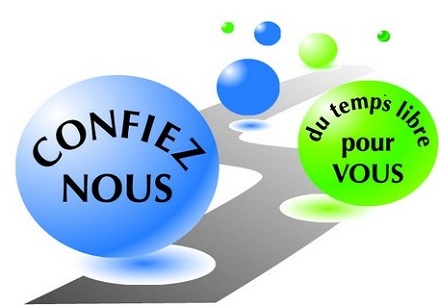 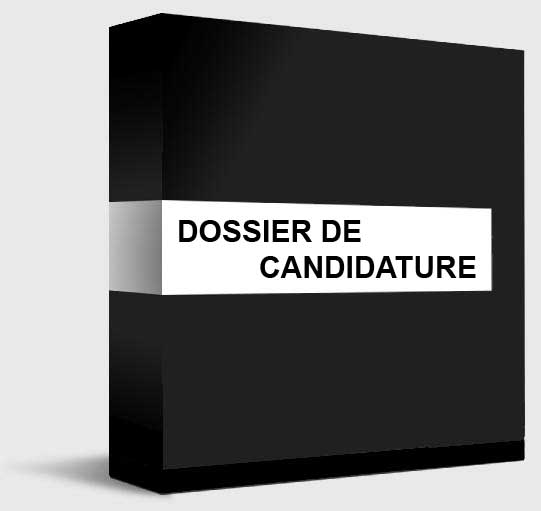 DOSSIER DE CANDIDATURERESEAU NATIONAL DE FRANCHISE CONFIEZ-NOUSMerci de bien vouloir remplir de dossier en détail, afin de nous aider à mieux vous connaitre et à pouvoir à notre tour répondre à vos attentes.Ce document est strictement confidentiel et ne possède aucun caractère contractuel entre les deux parties.Identité  -  Renseignements			Photo d’identitéVotre expérience professionnelleVos formationsNoter ici vos activités extra-professionnelles (associatives, loisir…)	Evaluez vos compétences dans le tableau ci-dessous sur une échelle de 1(faible) à 5 (excellent) dans les domaines :Votre projetQuelles sont les motivations significatives, au cœur de votre démarche ?Votre choix professionnel se rattache t-il à un projet de vie plus global et si oui lequel ?Comment avez-vous fait le choix du secteur d’activité du SAP ?Quelles sont les raisons qui vous incitent à opter pour un réseau de franchise ?Décrire ci-dessous par ordre de préférence les zones géographiques d’implantations souhaitées (ville ou région) ?Fonction envisagée que vous envisagez occuper dans l’entreprise :Gérant (e)				Responsable			Associé (e)				Autre activité que vous serez susceptible de conduire en parallèle :Votre situation actuelleFinancementMontant de votre apport personnel disponible :		Montant maximum que vous souhaitez investir :Revenus annuels que vous souhaités : Date de démarrage envisagée :Disposer vous d’un local :Comment avez-vous connus notre enseigne :NomPrénomAdresseEmailTéléphone fixeTéléphone portableDate de naissanceLieu de naissanceSituation de familleNombre d’enfantsAges des enfantsProfession du conjointDatesNom de l’entrepriseFonction exercéeCompétences développéesDates de... à …Etudes / Formation continueDiplômes obtenusCommercialManagementGestion PMEInformatiqueJuridiqueTechnique du serviceConnaissance du marchéRésistance au stress123Salarié(e)Chef d’entrepriseSans activitéCommerçantCadreSi oui depuis combien de temps